Comparison of adjectives, adverbs of manner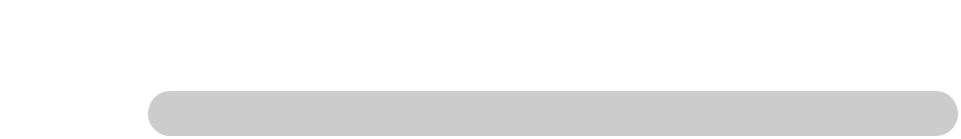 A	Complete the sentences with the correct comparative form of the adjective in brackets.B	Write sentences about the pictures. Use the superlative form of the adjective.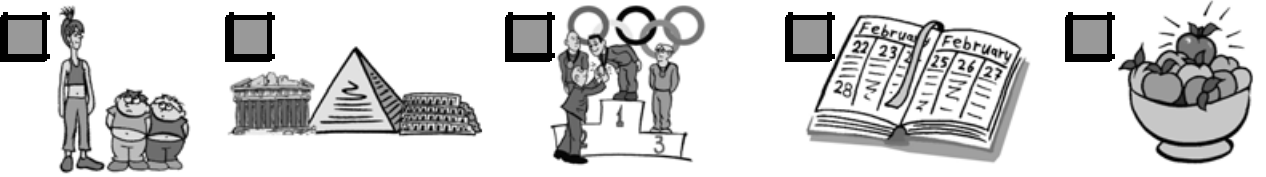 The girl is the tallest of the three.1	the girl / tall / of the three ..................................................................................................................2	the pyramid / ancient / of the three  ..................................................................................................3	this athlete / good / athlete in the world	..........................................................................................4	February / short / month / in the year ................................................................................................5	the red apple / sweet / apple in the bowl	........................................................................................C	Circle the correct word.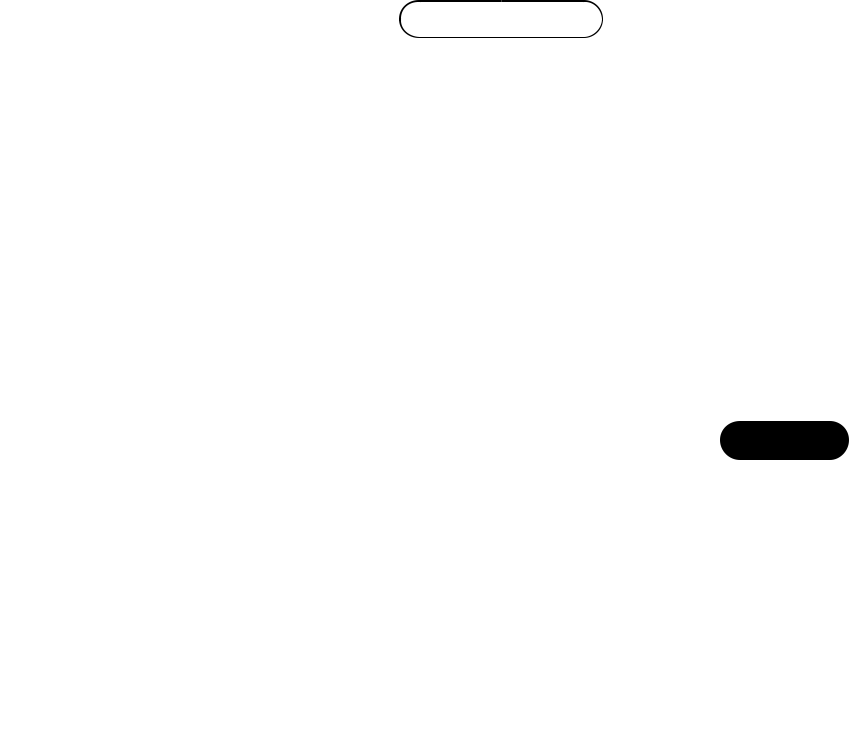 I think Albert Einstein was the brilliant / more brilliant / most brilliant scientist in the world.2   I am a good / better / best swimmer than my brother.3   Mum is the busy / busier / busiest person in the family.4   What is the most expensive / more expensive / expensive car in the world?5   London is rainy / rainier / rainiest than Athens.6   The book was frightening / more frightening / most frightening than the film.E	Circle the correct word.1	The dog is eating hungry / hungrily .Is she drinking the hot coffee slow / slowly?3   Sue is a nice / nicely person.4   Tom plays tennis good / well.5   The music was very loud / loudly.6   The old lady spoke soft / softly.6	quiet	......................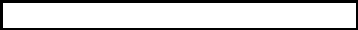 ESO 2 Photocopiable © B Burlington BooksComparison of adjectives, adverbs of manner – Answers1   stronger than2   more beautiful than3   noisier than4   longer than5   better than6   hotter than7   more interesting than8   more famous than1   The girl is the tallest of the three.2   The pyramid is the most ancient of the three.3   This athlete is the best athlete in the world.4   February is the shortest month in the year.5   The red apple is the sweetest apple in the bowl.1   most brilliant2   better3   busiest4   most expensive5   rainier6   more frighteningESO 2 Photocopiable © B Burlington Books1An elephant is ............................................stronger than(strong) a kangaroo.2Our teacher is ............................................Our teacher is ............................................(beautiful) that film star.3A school is ............................................A school is ............................................(noisy) a hospital.4Jane’s hair is ............................................Jane’s hair is ............................................(long) yours.5John’s work is ............................................John’s work is ............................................(good) Mary’s.6Yesterday was ............................................Yesterday was ............................................(hot) today.7This book is ............................................This book is ............................................(interesting) that one.8Athletes are usually ............................................Athletes are usually ............................................(famous) scientists.12345DWrite adverbs for the adjectives.Write adverbs for the adjectives.AdjectiveAdverb1dangerousdangerously1dangerous......................2nice......................3fast......................4happy......................5good......................D1dangerously3fast5well2nicely4happily6quietlyE1hungrily3nice5loud2slowly4well6softly